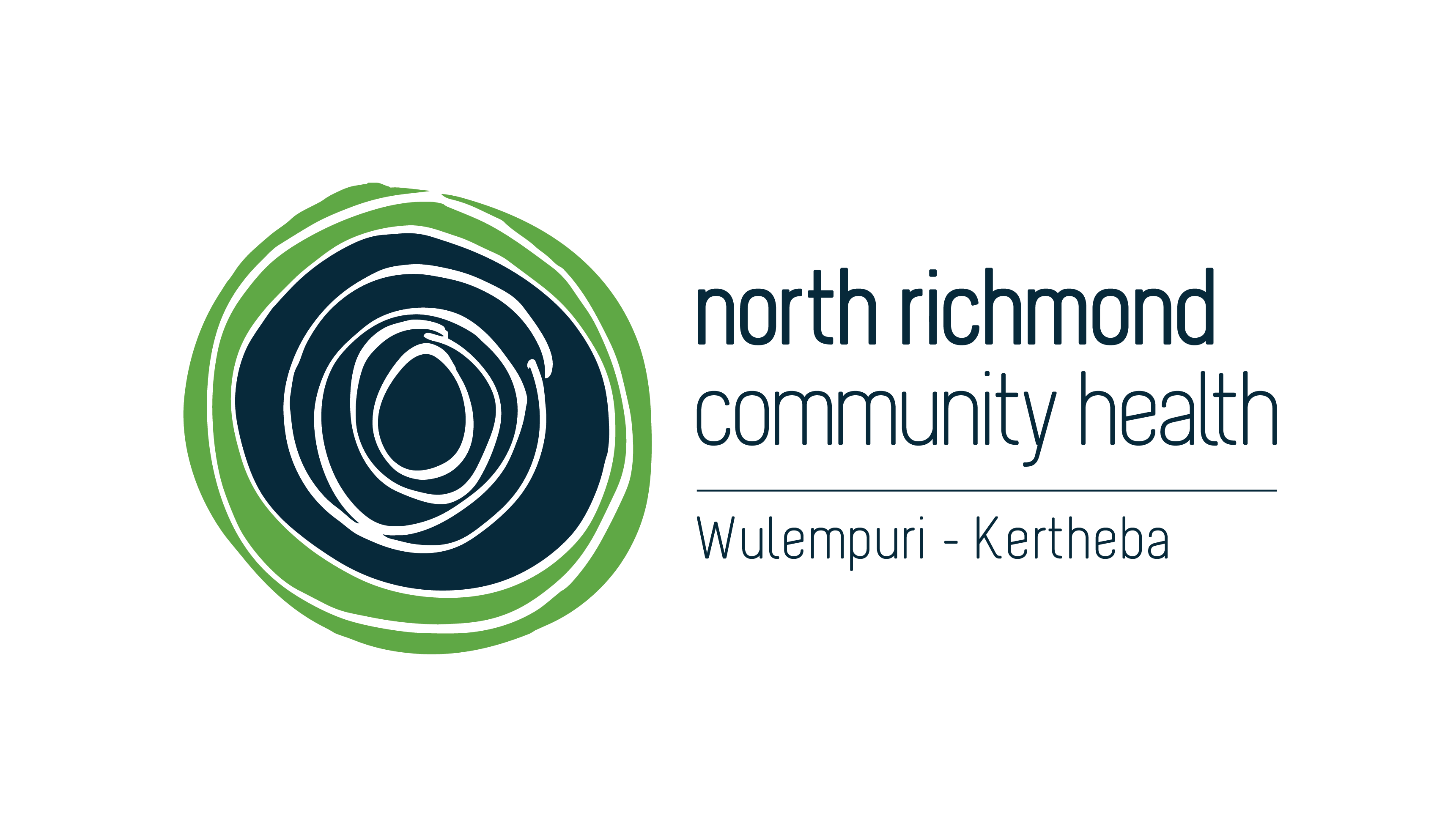 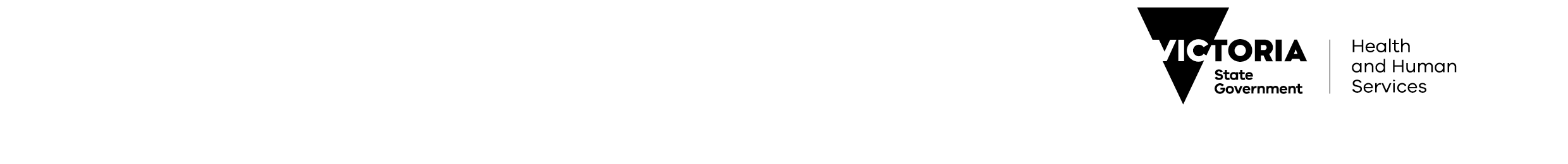 Community health, safety and wellbeing in Richmond Information for local residents, traders and visitors
Request disposal of discarded needle syringes and related litterIf you find a needle syringe you can call and leave a message to have it collected within 24 hours.Needles found in public spaces Telephone: 	 Yarra Syringe Disposal Hotline (03) 9417 5125 Email:		 yarrasyringe.disposal@cohealth.org.auNeedles found near North Richmond Community HealthTelephone: 	North Richmond Community Health (03) 9418 9800 9:00am – 5:00pm, Monday - FridayNeedles found on public housing groundsTelephone: 	Richmond Local Housing Office (03) 9429 517424 hours a day, seven days a weekNeglected property, cleaning and maintenanceRequesting Yarra City Council cleaning and maintenanceYou can help Yarra City Council maintain cleanliness by requesting a cleaning service or reporting maintenance issues such as graffiti removal, street cleaning, or damaged play equipment and park furniture.Telephone: 	Yarra City Council (03) 9205 5555 Email: 		info@yarracity.vic.gov.auWebsite:	www.yarracity.vic.gov.au/cleaningrequests Requesting Department of Health and Human Services public housing cleaning and maintenanceYou can help the Department of Health and Human Services maintain public housing cleanliness by requesting a cleaning service or reporting maintenance issues to the Local Housing Office.Telephone: 	Richmond Local Housing Office (03) 9429 5174 24 hours a day, seven days a weekReporting graffiti You are encouraged to contact the police when your property has been vandalised or graffitied. This ensures the police have accurate statistics about the level of vandalism and graffiti in the local area.Street Address: 	217 Church Street, Richmond, Victoria 312124 hours a day, seven days a weekTelephone:	Victoria Police (03) 8420 3600Emergency assistancePlease call Triple Zero (000) when an immediate response is required, if someone is in need of urgent medical help, in immediate danger or if a crime is happening.Telephone: 	Triple Zero (000)		24 hours a day, seven days a weekIllegal activity and personal safetyReporting crime or antisocial behaviourIf you have any information regarding a crime, criminal activity, or antisocial behaviour you can contact Crime Stoppers Victoria and confidentially report what you know.Telephone: 	Crime Stoppers Victoria 1800 333 000Website: 	www.crimestoppersvic.com.au/report-a-crimeReporting non-emergency crime incidentsContact your local police station via phone or in person to report non-emergency crime incidents.Street Address: 	217 Church Street, Richmond, Victoria 312124 hours a day, seven days a weekTelephone:	Victoria Police (03) 8420 3600Public injecting and drug affected people Requesting daytime mobile drug safety and outreach workersTelephone: 	North Richmond Community Health (03) 9418 9800 Monday - Friday: 9.00am to 5.00pmEmail:		ourcentre@nrch.com.auRequesting youth outreach workersTelephone: 	Youth Support and Advocacy Service (YSAS) (03) 9415 1698 Tuesday - Thursday 12:00pm – 5.30pm, Friday 12:00pm – 7.30pm, Saturday 12:00pm – 8:00pmAlcohol and other drug counselling, advice and referralRequesting confidential alcohol and other drug information, advice, counselling and referral servicesTelephone: 	Directline 1800 888 23624 hours a day, seven days a weekRequesting youth alcohol and other drug information, advice, counselling and referral servicesTelephone: 	Youth drug and alcohol advice service (YoDAA) 1800 458 685		9:00am – 8:00pm, Monday to Friday